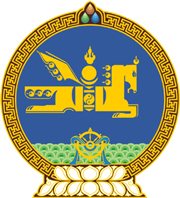 МОНГОЛ УЛСЫН ХУУЛЬ2017 оны 02 сарын 09 өдөр                                                                  Төрийн ордон, Улаанбаатар хотГАЛТ ЗЭВСГИЙН ТУХАЙ ХУУЛЬДӨӨРЧЛӨЛТ ОРУУЛАХ ТУХАЙ1 дүгээр зүйл.Галт зэвсгийн тухай хуулийн 3 дугаар зүйлийн 1 дэх хэсгийн 3.1.6 дахь заалтын “тахар” гэснийг “дотоодын цэрэг” гэж өөрчилсүгэй.2 дугаар зүйл.Энэ хуулийг Дотоодын цэргийн тухай хууль хүчин төгөлдөр болсон өдрөөс эхлэн дагаж мөрдөнө.МОНГОЛ УЛСЫН ИХ ХУРЛЫН ДАРГА					М.ЭНХБОЛД